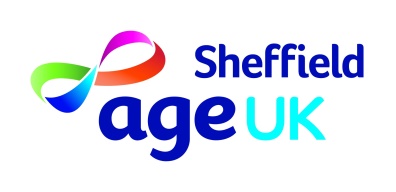 Over the past year or so, many people have contacted us to offer their skills and experience when we open our new facilities in Hillsborough, at the Old Coach House, Potting Shed, and Bowling Pavilion (hopefully in spring 2022).We are now ready to seek expressions of interest to help us understand what skills and experience are available in the community.Activity programmeWe are interested to hear from people who may be interested in leading or supporting the delivery of our activity programme, such as (but not limited to):Creative arts - such as arts and craftsPractical skills - such as gardening and woodworkPerforming arts – such as theatre and musicPhysical activities – such as yoga or walking footballTuition – such as teaching a language or how to use computersGeneral help and supportWe would also like to hear from people who may be interested in general help or support roles, administration, meet and greet, or caretaking/odd jobs.If you are interested in getting involved in our Hillsborough facilities, please complete this form and return it to: hillsborough@ageuksheffield.org.uk Your personal data will be held securely in accordance with our privacy policies which can be viewed online. Visit: https://www.ageuk.org.uk/sheffield/privacy-policy/ or call us on (0114) 250 2850 to request a copy.Your nameYour house number and post codeYour e-mail address Your age, please tick one (optional)16-24Your e-mail address Your age, please tick one (optional)25-34Your e-mail address Your age, please tick one (optional)35-44Your phone numberYour age, please tick one (optional)45-54Your phone numberYour age, please tick one (optional)55-64Your phone numberYour age, please tick one (optional)65+What skills can you offer? Please give as many details as possible.(Example: I am a qualified yoga teacher and would be interested in leading a weekly outdoor session in the Walled Garden every Saturday morning)Are you looking for paid work or volunteering?(continue overleaf if required)